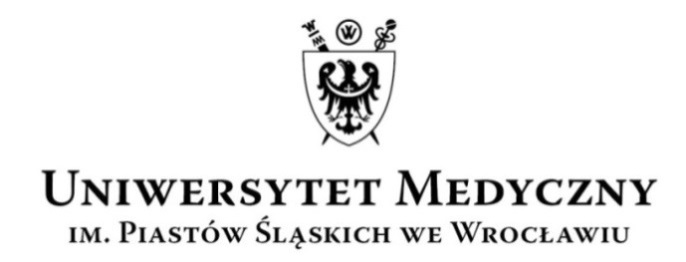 UCZELNIANA  KOMISJA  WYBORCZAkadencja 2016–2020Wasz znak:                           Data:                                                  Nasz znak:                            Data:                                                                                                  AO-0052-2/16                 21 grudnia 2015 r.KOMUNIKAT NR 6UCZELNIANEJ KOMISJI WYBORCZEJKADENCJA 2016-2020Uczelniana Komisja Wyborcza informuje, że od dnia 4 do 11 stycznia 2016 r. w godzinach od 900 do 1500 w Biurze UKW będą przyjmowane zgłoszenia kandydatów do Uczelnianego Kolegium Elektorów (UKE) w następujących grupach:pomocniczy nauczyciele akademiccy zatrudnieni w jednostkach ogólnouczelnianych,pracownicy niebędący nauczycielami akademickimi zatrudnieni w jednostkach międzywydziałowych oraz w administracji centralnej i obsłudze niezatrudnieni na wydziałach,uczestnicy studiów doktoranckich.Prawo zgłaszania kandydatów do UKE w ww. grupach mają:nauczyciele akademiccy zatrudnieni w jednostkach ogólnouczelnianych Uczelni jako podstawowym miejscu pracy,pracownicy administracji centralnej i obsługi niezatrudnieni na wydziałach,uczestnicy studiów doktoranckich.Kandydatem do UKE w ww. grupach może być:nauczyciel akademicki zatrudniony w jednostce ogólnouczelnianej Uczelni jako podstawowym miejscu pracy, który w roku wyborczym nie ukończył 67. r. ż.,pracownik administracji centralnej i obsługi, zatrudniony w pełnym wymiarze czasu pracy,uczestnik studiów doktoranckich.Za datę zgłoszenia uważa się dzień złożenia wniosku w Biurze UKW. Wzór zgłoszenia stanowi załącznik do niniejszego komunikatu. Druk zgłoszenia można pobrać ze strony internetowej Uczelni „WYBORY 2016–2020/Komunikaty UKW/Komunikat nr 5” lub 
w Biurze UKW.Zgłoszenia kandydatów należy składać w Biurze UKW przy ul. Marcinkowskiego 2-6 (budynek CNIM), I piętro, pokój nr 1A 101.1.W odniesieniu do osób zatrudnionych na wydziałach stosowne komunikaty wydają Wydziałowe Komisje Wyborcze.Listy kandydatów do UKE będą zamieszczone 11 stycznia 2016 r. (po zamknięciu zgłoszeń) na stronie internetowej Uczelni „WYBORY 2016–2020/Komunikaty UKW”. Zamknięcie listy, bez możliwości zgłaszania uwag, nastąpi w dniu 13 stycznia 2016 r. o godz. 1500. Uczelniana Komisja Wyborcza zwraca się z prośbą do kierowników jednostek organizacyjnych o przekazanie powyższej informacji wszystkim pracownikom kierowanej jednostki.PrzewodniczącyUczelnianej Komisji Wyborczej(2016–2020)prof. dr hab. Stanisław Ryng______________________________________________________________________________________________UCZELNIANA KOMISJA WYBORCZA KADENCJA 2016-2020ul. Marcinkowskiego 2-6, 50-368 Wrocławtel.: +48 71/784-15-54       faks: + 48 71/784-11-24       e-mail: maria.kisielnicka@umed.wroc.plZałącznik do komunikatu nr 6 UKWZGŁOSZENIE DO UCZELNIANEGO KOLEGIUM ELEKTORÓWZgłaszam 	(nazwisko i imię, tytuł zawodowy/stopień naukowy/tytuł naukowy)Zatrudnionego(ną) na stanowisku 	w 	(nazwa jednostki organizacyjnej)do Uczelnianego Kolegium Elektorów .............................. adres e-mail: ………………………………			                  data		czytelny podpis zgłaszającego   WYRAŻAM  ZGODĘ  NA  KANDYDOWANIE do Uczelnianego Kolegium Elektorów	                                                                                (czytelny podpis kandydata)Oświadczam, że:W roku wyborczym nie ukończę 67. r.ż, / 70 r.ż.,Jestem zatrudniony w Uczelni w pełnym wymiarze czasu pracy (mianowanie lub umowa 
o pracę), a UMW jest dla mnie podstawowym miejscem pracy.Nie zachodzi okoliczność wyłączająca moją kandydaturę, wynikająca z odrębnych przepisów powszechnie obowiązujących.	                                                                                                                                     (czytelny podpis kandydata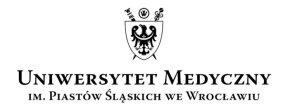 Wybory wyborczych organów Uniwersytetu Medycznego we Wrocławiu na lata 2016–2020